PERSONAL PROFILE: Date of Birth 		           :	07/11/1985Sex					:	FemaleMarital Status			:	MarriedNationality				:	IndianLanguages known			:         English, Hindi, Malayalam.Professional Qualification	:	GNM Nursing & Post Basic BSc NursingEDUCATIONAL QUALIFICATION:PROFESSIONAL QUALIFICATION:WORKING EXPERIENCE:HOSPITAL DETAILS:            PG Medical Trust Hospital is a 150 bedded hospital situated in Malappuram District In Kerala state.The hospital lhaving General Medicine, Casualty and Emergency Department, General Surgery,Orthopaedic,Gynaecology,Paediatrics,Medical Surgical Ward ICU,Cardiac Ward,CCU,NICU,OT,ENT,Medical ICU,Psychiatry and Radiology Department with dedicated Doctors,Nursing and Paramedical staff.	             Govt Taluk Head Quarters Hospital ,Mavelikkara is a 347 bedded hospital situated in Alappuzha District in Kerala state.The hospital having General Medicine,Casuality and Emergency Department,General Surgery,Orthopaedics,Gynaecology,Paediatrics,Medical-Surgical Ward ICU,NICU,Eye &ENT, Dermatology,Dental Department,Psychiatry,Trauma Care Unit with dedicated Doctors,Nursing and Paramedical staff.DUTIES AND RESPONSIBILITIES:Pre operative assessement and preparation for surgery.Receiving the patient from OT, who has undergone general surgeries.Initial assesement and continues monitoring of the patient, taking care of all the lines Medication administration, provided injections  and vital signs monitoring.Sending blood samples, urine and stool analysis for investigation.Blood transfusion and maintaining fluid electrolyte balance and oxygen if required.Giving general nursing care for maintaining personal hygiene and infection control and giving psychological support.Helping the patient to mobilize.Explaining the importance of chest physio and teaching the post operative limb exercise.Entering the patient data in the computer and periodically updating it,using computer for doing investigation an intending medication.Giving effective support like psychological support, motivation and counseling to the patient.Maintaining client document,Assisting management of Trauma, Cardiac, Paediatric and other emergenciesPlan care and set priorities.Transfer of patients to various departments and other hospitals.Insertion of Pheripheral lines, Ryles tube, Foleys catheter.CPR.Care of dead.ADDITIONAL QUALIFICATIONBLS training Certificate from American Heart AssociationCAMP ORGANIZEDPulse Polio Immunization ProgrammeImmunization  against Japanese Encephalitis and Rubella in school childrenDEALS WITH CASES LIKEASSISTED CASES LIKE                                                                                                                                                               CPRLiver BiopsyForceps DeliveryLabourEpisiotomy SuturingLSCSLumbar PunctureEndotracheal intubationApplication of slab and  castRyles tube insertionDefibrillationEquipments usedDefibrillator with AEDPulse oxymetryECG machineSyringe pumpGlucometerSuction machineInfusion pumpCardiac monitorFirst Name of Application CV No: 1667772Whatsapp Mobile: +971504753686 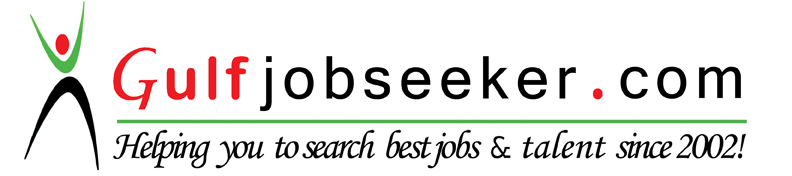 Career Objective      To apply for the post of an emergency and medical-surgical staff nurse in a highly esteemed institution to produce excellent result and improved medical performance by building a strong and fruitful working relationship with medical staff.Interpersonal SkillEffective communication with other members of the health team.Good relation with other colleagues & supervisors.Enable good team work. COURSECOURSEYEAR     BOARD/ UNIVERSITY     BOARD/ UNIVERSITYTOTAL MARKS/ PERCENTAGE    GNM2004   -20072004   -2007    Kerala Nursing  Council        80.3%        80.3%Post Basic BSc Nursing2011   -20132011   -2013Kerala Health University         73.4%         73.4%Designation     Designation               InstitutionDepartmentDurationStaff NurseGovernment  Taluk  Head Quarters Hospital Kerala IndiaPG Medical Trust Hospital,Kerala, IndiaGovernment  Taluk  Head Quarters Hospital Kerala IndiaPG Medical Trust Hospital,Kerala, IndiaEmergency, Medical,Surgical Unit26/06/2007         -31/3/2010Staff NurseGovernment  Taluk  Head Quarters Hospital Kerala IndiaPG Medical Trust Hospital,Kerala, IndiaGovernment  Taluk  Head Quarters Hospital Kerala IndiaPG Medical Trust Hospital,Kerala, IndiaMedical Ward01/04/2010       -31/08/2011Staff NurseGovernment  Taluk  Head Quarters Hospital Kerala IndiaPG Medical Trust Hospital,Kerala, IndiaGovernment  Taluk  Head Quarters Hospital Kerala IndiaPG Medical Trust Hospital,Kerala, IndiaMedical Ward05/11/2013       -10/07/2015Hypertensive Disorders                                        Pre-operative &Post-operative cases                   DM & Ketoacidosis                                              Shock  Myocardial Infarction                                          AsthmaHerniasAppendix InflammationEndocrine DisordersRoad Traffic AccidentsEpileptic DisorderCommunicable DiseasesHerniasAppendix InflammationEndocrine DisordersRoad Traffic AccidentsEpileptic DisorderCommunicable DiseasesUpper &Lower Respiratory tract                                        infections                                   BronchitisPulmonary TuberculosisLung abscessPneumoniaPoisoningPancreatic DisordersStrokeCirrhosis of LiverEye &ENT DisordersPsychiatric Disorders